Дополнительные сведения по настройке доступа к «Паллиативной помощи»Настройки для сети ТМСЕсли есть прокси – сделать на прокси сервере следующее:добавить строчку в файл hosts (C:\Windows\System32\drivers\etc\)10.2.50.31 is.tfoms.lanЕсли нет прокси – тогда на каждой машине выполнить следующее:добавить строчку в файл hosts (C:\Windows\System32\drivers\etc\)10.2.50.31 is.tfoms.lanНастройка для web-сервисов.Обязательно в МИС АИС «ИМЦ Поликлиника» проверить настройки соединения. Если в настройках указан адрес, тогда ничего менять не надо.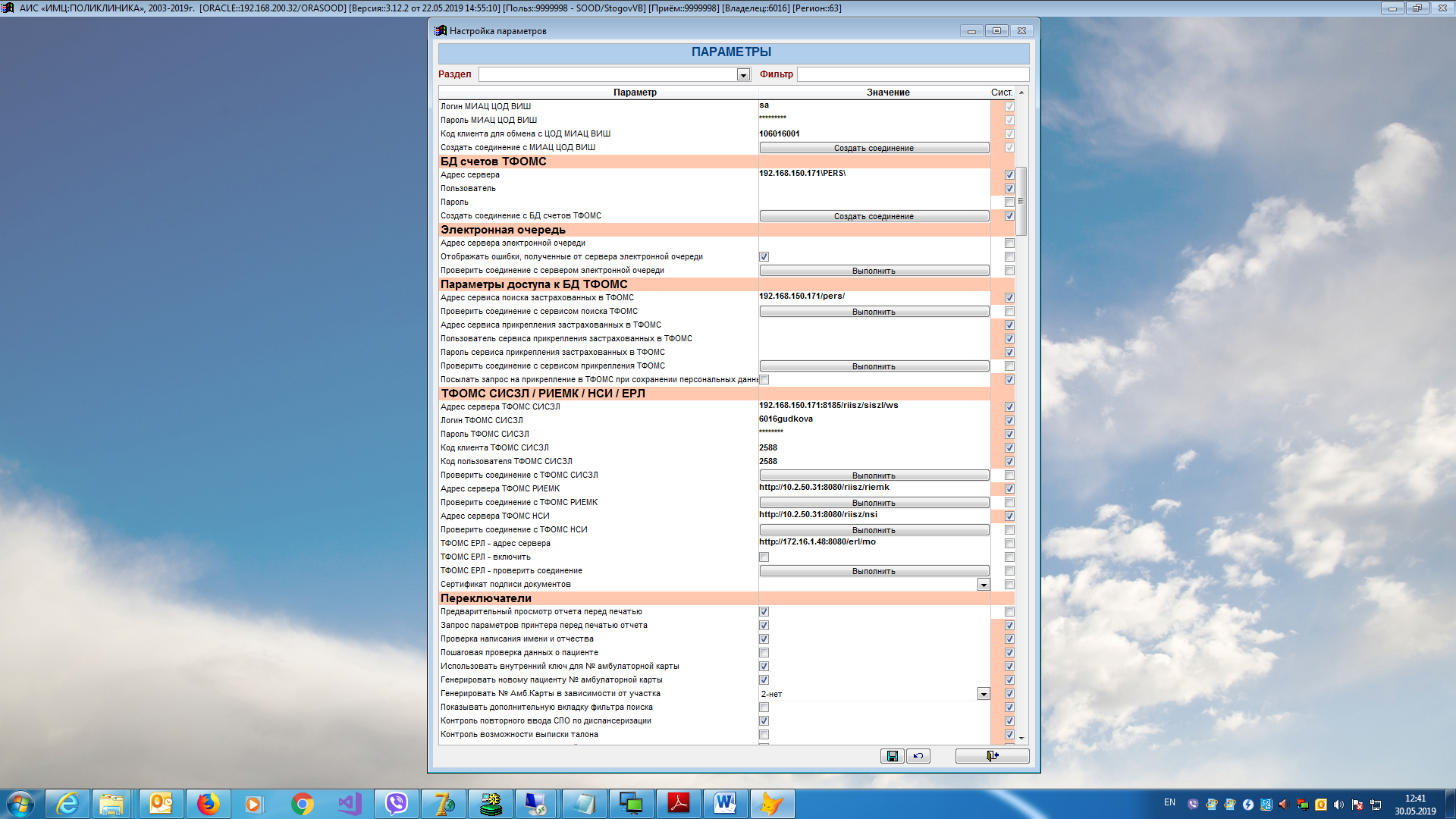 Работа с web-приложением.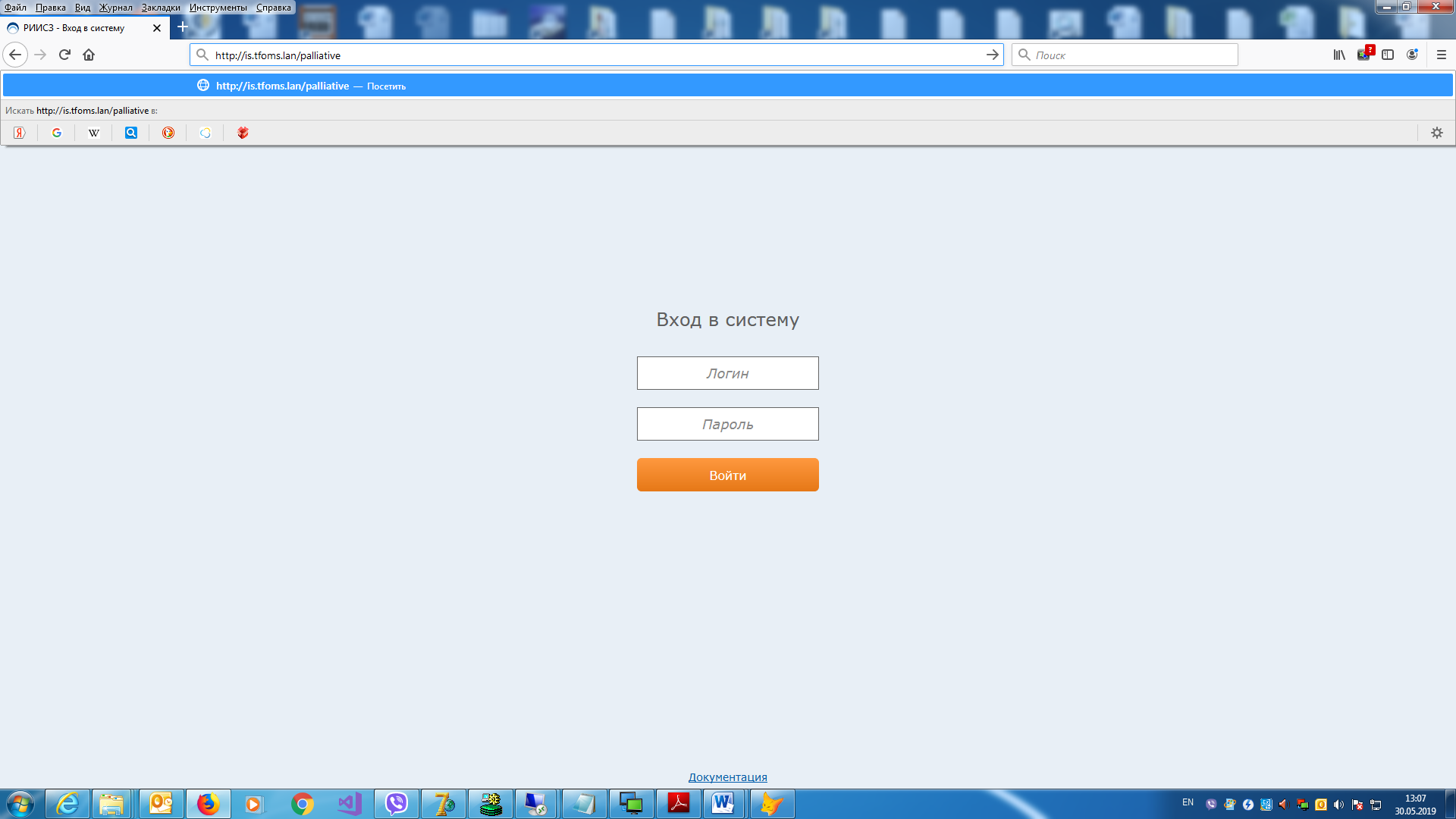 Всё должно заработать.Добро пожаловать в «Мониторинг паллиативной помощи» на страницу авторизации.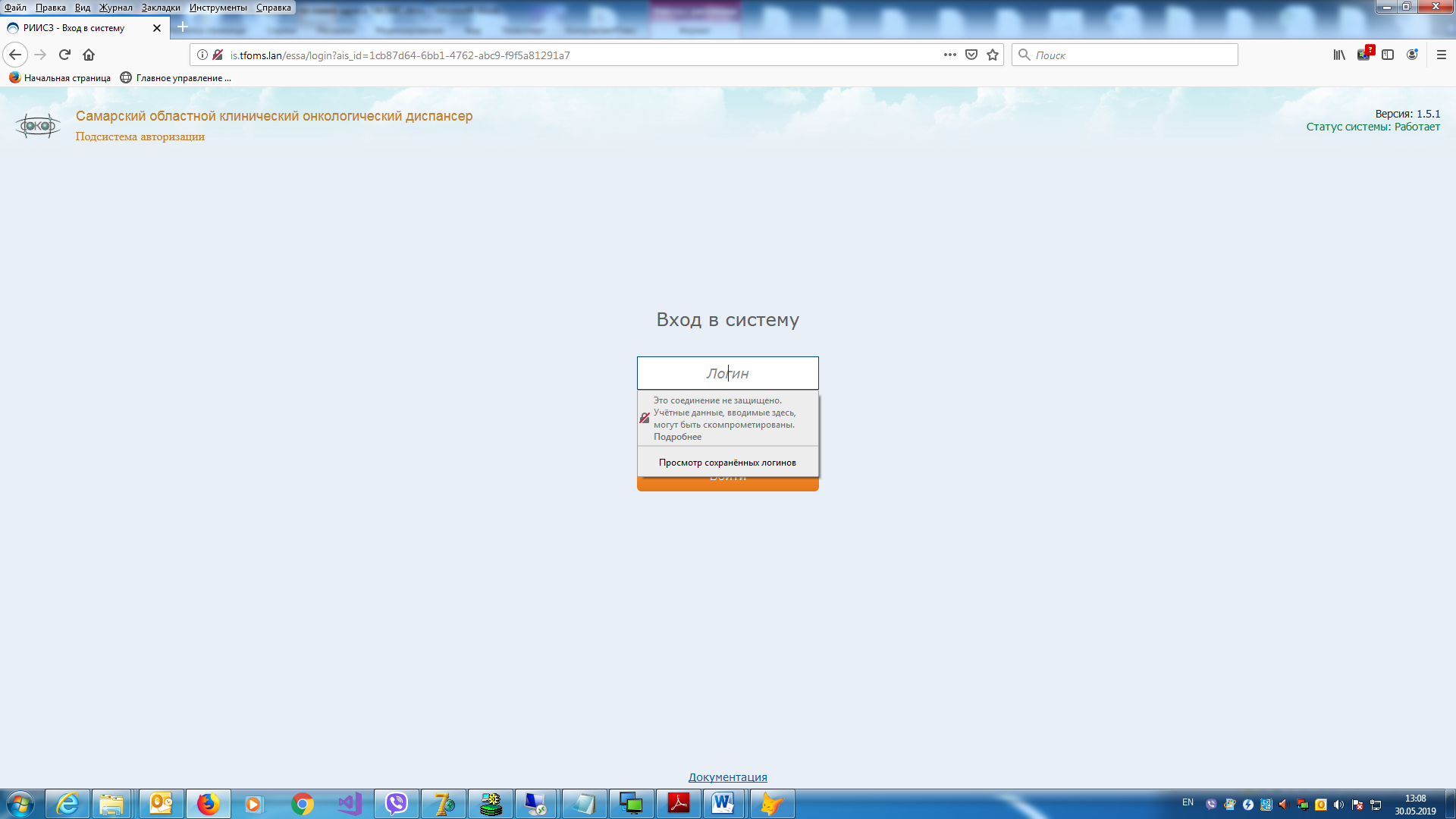 Настройки для сети ViPNetДля настройки доступа с рабочих мест организации необходимо либо прописать адрес сервера, с которого осуществляется доступ медицинской организации к сети ТФОМС в DNS организации для имени is.tfoms.lan, либо внести виртуальный адрес туннеля ViPNet в локальный файл hosts. Что бы самостоятельно узнать виртуальный адрес туннеля необходимо открыть программу ViPNet монитор, выбрать узел защищенной сети «63_ТФОМС Координатор», два раза щелкнуть по нему левой клавишей мышки, в открывшемcя окне «Свойства узла» выбрать закладку «Туннель».В списке адресов, найти адреса 192.168.10.53 (Рисунок 1) 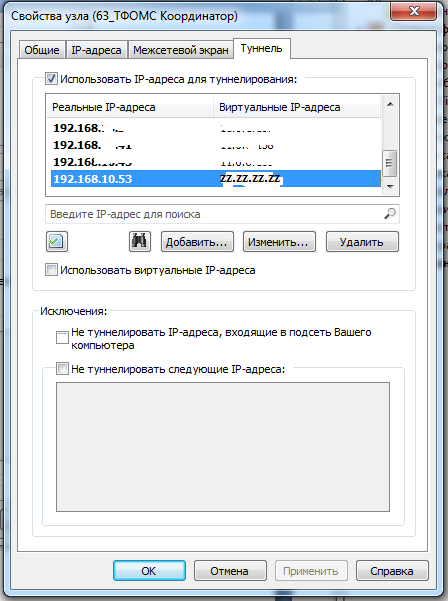 Рисунок 1.На рисунке 1. виртуальный адрес для физического адреса 192.168.10.53 представлен как zz.zz.zz.zz  данный виртуальный адрес необходимо внести в файл hosts, расположенный в каталоге Windows\system32\drivers\etc, строка вида: 
zz.zz.zz.zz	is.tfoms.lanПробуем зайти в «Паллиативную помощь» по старому адресу. Увидим ошибку. 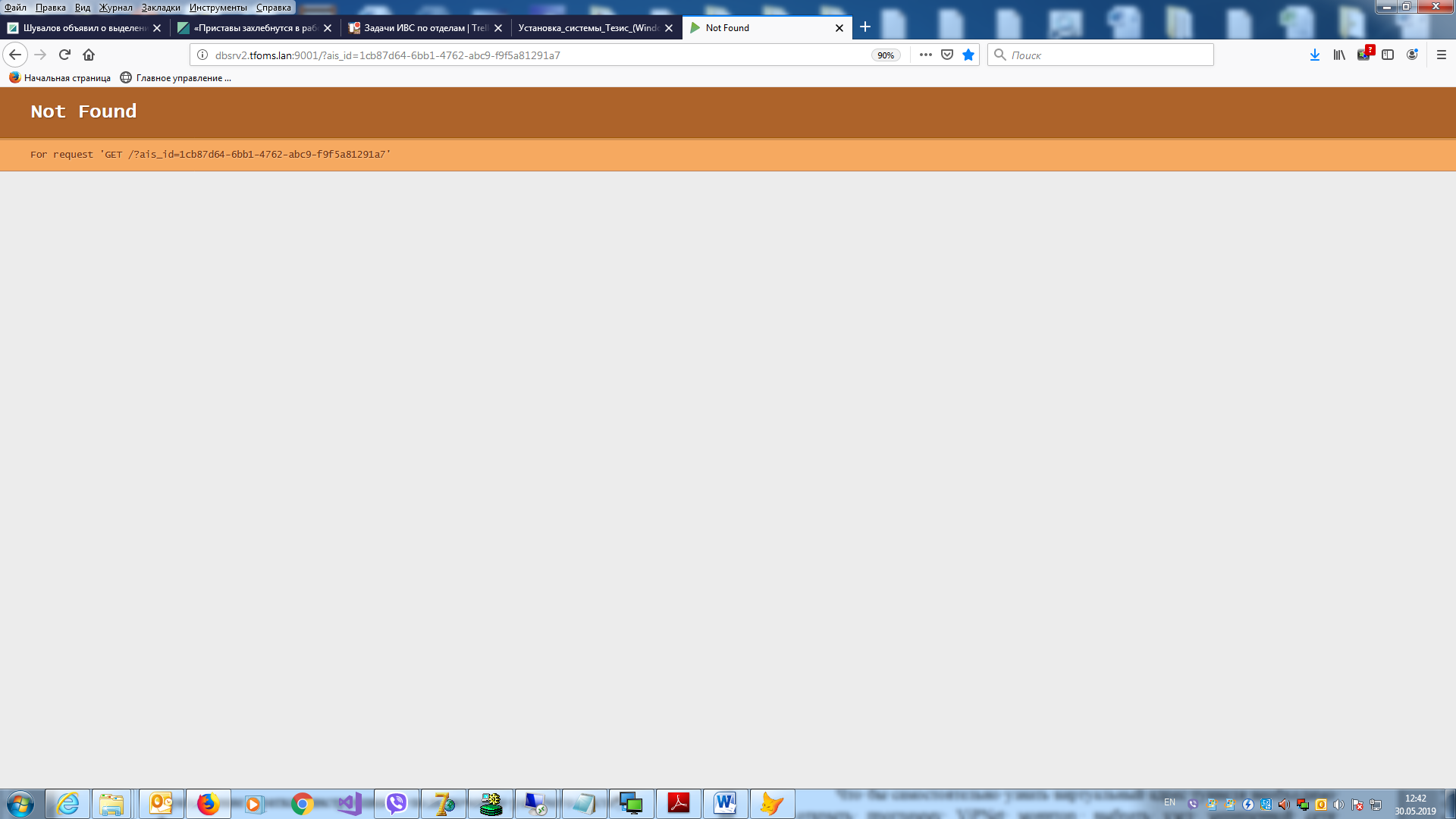 Необходимо заменить адресную строку на - http://is.tfoms.lan/palliative     (слэш в конце должен отсутствовать)Внимание !  В конце адресной строки символ «/» должен отсутствовать, иначе будет ошибка подключения.